МИНИСТЕРСТВО НАУКИ И ВЫСШЕГО ОБРАЗОВАНИЯ РОССИЙСКОЙ ФЕДЕРАЦИИФедеральное государственное бюджетное образовательное учреждениевысшего образования«Пермский государственный национальный исследовательский университет»Юридический факультет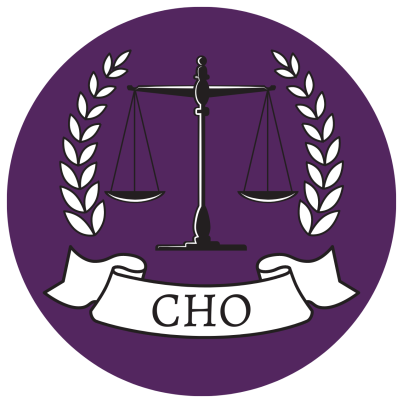 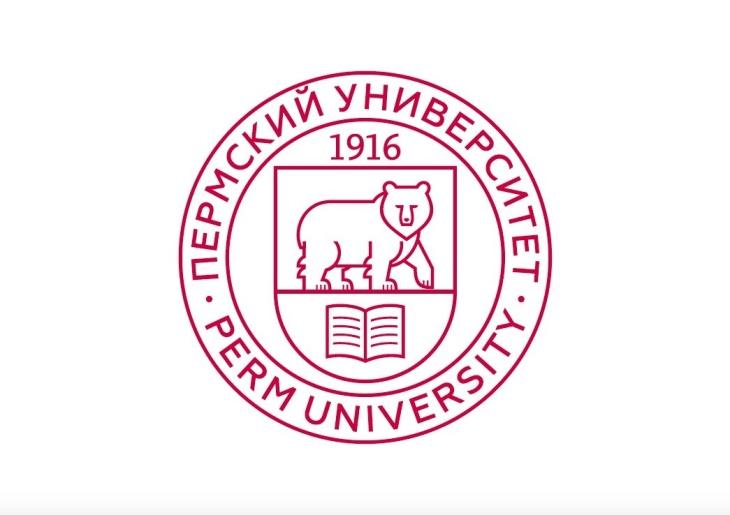 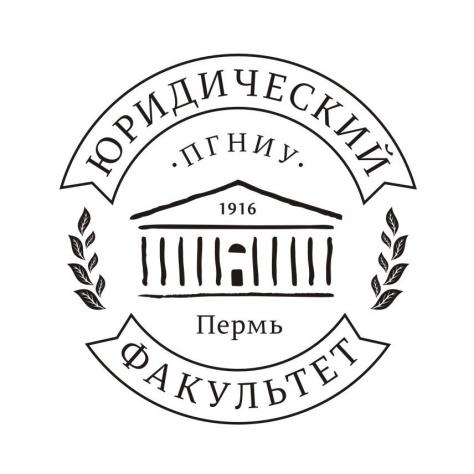 Уважаемые коллеги!Приглашаем вас принять участие в I-й Всероссийской научно-практической конференции молодых ученых «Актуальные проблемы развития частного права и цивилистического процесса в современных условиях».Организаторами конференции выступают Студенческое научное общество Юридического факультета Пермского государственного национального исследовательского университета, Кафедра гражданского права, Кафедра предпринимательского права, гражданского и арбитражного процесса Пермского государственного национального исследовательского университета в сотрудничестве с Кафедрой гражданского права, Кафедрой предпринимательского и энергетического права, Кафедрой экологического и трудового права, гражданского процесса Казанского (приволжского) федерального университета; Кафедрой гражданского права, Кафедрой гражданского процесса Саратовской государственной юридической академии.К участию в конференции приглашаются студенты, магистранты или аспиранты, не старше 30 лет на момент проведения конференции.По итогам проведения конференции на основании конкурсного отбора будет издан сборник тезисов в электронном формате, впоследствии индексируемый в РИНЦ.Авторы лучших научных работ приглашаются к выступлению в онлайн-конференции в качестве докладчиков. В рамках каждой секции лучшие докладчики награждаются электронным дипломом, а также ценными призами.Всем докладчикам, а также иным авторам тезисов, принявшим участие в работе секций, после закрытия конференции высылаются именные электронные сертификаты участника.ПОРЯДОК ПРОВЕДЕНИЯ КОНФЕРЕНЦИИ.Конференция состоится 12 декабря 2020 года в онлайн-формате с использованием платформы «Zoom» или ей аналогичной.Информация о точном времени проведения мероприятия, а также порядке подключения к видеоконференции заблаговременно доводится до участников путем размещения в официальном сообществе Студенческого научного общества VK: https://vk.com/sno_law.Работа конференции будет организована по следующим секциям:- «Материальное право»- «Процессуальное право»ПОРЯДОК ПОДАЧИ ЗАЯВКИ ДЛЯ УЧАСТИЯ В КОНФЕРЕНЦИИПодача заявок для участия в конференции осуществляется путем направления заполненной анкеты, текстового файла тезисов, а также рекомендации научного руководителя на официальную почту Студенческого научного общества Юридического факультета ПГНИУ: sno.perm@gmail.com.О получении заявки автору направляется автоматическое уведомление. При неполучении такого уведомления следует направить заявку повторно или обратиться в Оргкомитет конференции.Заявки, направленные иным способом (факсимильной связью, почтой и т.д.), а также заявки, направленные с нарушением срока подачи, не принимаются.ТРЕБОВАНИЯ К ОФОРМЛЕНИЮ ПРИКЛАДЫВАЕМЫХ ДОКУМЕНТОВ1. Требования к оформлению тезисов.1.1. Объем тезисов не должен превышать четырёх страниц формата A4 (включая название, ФИО автора, наименование ВУЗа и т.д.).1.2. Оформление основного текста тезисов: шрифт «Times New Roman»; интервал – 1.5; кегль 14; выравнивание по ширине; интервал перед, после – 0; отступ справа – 1,25 пт.1.3. Оформление названия тезисов: шрифт «Times New Roman»; интервал – 1.5; кегль 14; полужирный, выравнивание по центру; интервал перед, после – 0, без отступа, заглавными буквами.1.4. Оформление сносок: сноски оформляются постранично, нумеруются едино через весь документ; кегль 10.1.5. Оформление полей: 2 cм. со всех сторон.1.6. Оформление информации об авторе: шрифт «Times New Roman»; интервал – 1.0; кегль 12; выравнивание по правому краю.- Первая строка: инициалы, фамилия автора, его статус: студент, магистрант, аспирант (на русском языке).- Вторая строка: инициалы, фамилия автора, его статус: студент, магистрант, аспирант (на английском языке).- Третья строка: учёная степень, учёное звание научного руководителя, его инициалы, фамилия (на русском языке).- Четвёртая строка: учёная степень, учёное звание научного руководителя, его инициалы, фамилия (на английском языке).- Пятая строка: полное официальное наименование учебного заведения (на русском языке).- Шестая строка: полное официальное наименование учебного заведения (на английском языке).- Седьмая строка: название города (на русском языке).- Восьмая строка: название города (на английском языке).1.7. Оформление аннотации и ключевых слов: аннотация располагается через одну пустую строку после названия доклада; объём – 50-60 слов; курсив. В следующей строке располагаются ключевые слова. Далее – аннотация и ключевые слова на английском языке.1.8. После текста тезисов ставится авторский знак ©, фамилия и инициалы автора, год публикации (выравнивание по правому краю; кегль 14).1.9. Формат файла с тезисами – doc, docx.Пример оформления тезисов приведён в Приложении 1.2. Требования к оформлению электронной анкеты.2.1. Электронная анкета оформляется путем заполнения формы, указанной в Приложении № 2 к настоящему письму.3. Требования к оформлению рекомендации научного руководителя.3.1. Рекомендация научного руководителя оформляется в свободной форме и направляется строго в отсканированном формате.4. Требования к оформлению наименований направляемых файлов.4.1. Наименование направляемых файлов должно содержать:- «Тезисы» или «Анкета», или «Рекомендация»;- Фамилия и инициалы автора;- Название секции.Предельный срок направления заявки (пакета документов) – 28 ноября 2020 года.В случае несоблюдения требований к оформлению документов (превышение предельного объёма тезисов, неверное оформление сносок, отсутствие рекомендации научного руководителя) Оргкомитет конференции имеет право отказать автору в участии в конференции.УСЛОВИЯ УЧАСТИЯВ случае если заявка соответствует установленным требованиям, участнику конференции направляется соответствующее письмо на указанный им адрес электронной почты. В срок до 01 декабря 2020 года Оргкомитет конференции определяет авторов, приглашаемых к участию в видеоконференции в качестве докладчиков, о чем соответствующие авторы извещаются дополнительно.Участие в конференции – бесплатное.Все представленные работы проходят конкурсный отбор, осуществляемый Оргкомитетом конференции. Основными критериями отбора являются оригинальность работы, её соответствие тематике конференции и самостоятельность работ. В отношении каждой из работ проводится проверка на оригинальность в системе «Антиплагиат».Оргкомитет вправе отказать в участии в конференции авторам, оригинальность работы которого по итогам проверки составит менее 60 %.Допускается написание работы в соавторстве, но не более двух авторов. При написании работы в соавторстве каждый автор научной статьи должен подать заявку на участие в Конференции путем заполнения электронной анкеты.КОНТАКТЫ ОРГАНИЗАЦИОННОГО КОМИТЕТА ОЛИМПИАДЫЗаборский Михаил Янович, председатель Студенческого научного общества Юридического факультета ПГНИУ - + 7 (902) 818-19-07; Zaborsky.mix@gmail.com.Официальное сообщество Студенческого научного общества Юридического факультета ПГНИУ VK: https://vk.com/sno_law; sno.perm@gmail.com. C уважением, Студенческое научное обществоЮридического факультета ПГНИУ.Приложение № 1Пример оформления тезисовА.В. Иванов, студентA.V. Ivanov, studentНаучный руководитель: к.ю.н., доцент И.В. ПетровSupervisor: Ph. D., associate prof. I.V. PetrovПермский государственный национальный исследовательский университетPerm State Universityг. ПермьPermК ВОПРОСУ О ПОНЯТИИ ИСТОЧНИКА ПРАВАON THE CONCEPT OF SOURCE OF LAWАннотация: около 50-60 словКлючевые слова: 3-4 слова (словосочетания)Summary: approximately 50-60 wordsKey words: 3-4 words (combination of words)С.Ф. Кечекьян, одним из первых концентрируя внимание на методологическом значении понятия «источник права», условно определил его как образ, который должен помочь пониманию того, что обозначается этим выражением.© Иванов А.В., 2020Приложение № 2АНКЕТАучастника I Всероссийской научно-практической конференции молодых ученых«Актуальные вопросы развития частного права и цивилистического процесса в современных условиях»12 декабря 2020 г. (г. Пермь)Ф.И.О. участника конференции (полностью)Страна, город Наименование учебного заведения, факультета (полное официальное)Курс (год – для аспирантов) обученияСекция Название докладаАдрес участника (полный)Контактный телефонE-mail участникаСсылка на личную страницу в соц. сетиНаучный руководитель (ФИО, ученая степень)